Article TitleAuthor Name-Surnamea, Author Name-Surnameba Department, Faculty, UniversityOrcid no:E-mail:bDepartment, Faculty, UniversityOrcid no:E-mail:AbstractYou need to insert an English abstract into this section by considering this format exactly. Abstract should be written 10-points, justified, Times New Roman and single space. The abstract should not exceed 300-words. This part involves a brief summary of the study’ research objectives and findings with a brief conclusion.You need to insert an English abstract into this section by considering this format exactly. If the article language is Turkish, firstly write özet and secondly abstract, if the article language is English, firstly write abstract and secondly özet. The abstract should not exceed 300-words. You need to insert an English abstract into this section by considering exactly this format. The abstract should not exceed 300-words. You need to insert an English abstract into this section by considering this format exactly. The abstract should not exceed 300-words. Abstract should be written 10-points, justified, Times New Roman and single space. If the article language is Turkish, firstly write özet and secondly abstract, if the article language is English, firstly write abstract and secondly özet.Keywords: Keywords should be written in small letters and have 3-5 keywords. The keywords must be separated by a comma (,). Keyword 1, keyword 2, keyword 3 1. INTRODUCTIONThe research objectives such as research problem, research aim etc. should be clearly stated in this introductory section. The introduction should be followed by Literature Review, Method, Findings, Conclusion and Suggestions, References.Section headings must be capitalized. The main headings and subheadings in the article are bold, aligned left and should be numbered as 1., 1.1., 1.1.1., 1.1.2. All letters of the main section headings should be capitalized. Only the first letters of first level subheadings should be capitalized and only the first letter of the second level subheading should be upper case.  Titles should be divided up to 3 levels. 1 line space should be left before the main headings. Subheadings do not need any line spacing before and after.Manuscripts should be written in A4 size paper in a single line, typed in 12 points Times New Roman. All submitted text should be written with a space of 2.5cm above and below on the A4 paper. Manuscripts should be written in Word format not exceeding 8000 words.2. LITERATURE REVIEWIn this section, the related text of the literature review should be written. References in the text should be as in this example (Barr and Gilg, 2006). Section headings must be capitalized. The main headings and subheadings in the article are bold, aligned left and should be numbered as 1., 1.1., 1.1.1., 1.1.2. All letters of the main section headings should be capitalized. Only the first letters of first level subheadings should be capitalized and only the first letter of the second level subheading should be upper case. Titles should be divided up to 3 levels. 1 line space should be left before the main headings. Subheadings do not need any line spacing before and after.Manuscripts should be written in A4 size paper in a single line, typed in 12 points font size Times New Roman. All submitted text should be written with a space of 2.5cm above and below on the A4 paper. Manuscripts should be written in Word format not exceeding 8000 words.2.1 First Level SubheadingFirst level subheadings should be in lower case, only with first letters capitalized, in 12 font size Times New Roman, bold, and in the above format.2.1.1 Second level subheadingFirst level subheadings should be in lower case, only with first letter capitalized, in 12 font size Times New Roman, bold, and in the above format.3. METHODThe method(s) and findings of the research articles should be written here and the above suggestions should be taken into consideration. Section headings must be capitalized. The main headings and subheadings in the article are bold, aligned left and should be numbered as 1., 1.1., 1.1.1., 1.1.2. All letters of the main section headings should be capitalized and only the first letters of first level subheadings should be capitalized; only the first letter of the second level subheading should be upper case. Titles should be divided up to 3 levels. 1 line space should be left before the main headings. Subheadings do not need any line spacing before and after.The replacement of the tables in the article is as follows. The first letter of the first word in the table title should be upper case and the rest of the letters of the table title is written lower case, 10-point, centered, the spacing between the table and the table title should be single (Table 1). The table title should be written before the table.Table 1: Participants’ suggestions about “public space qualification” item (%).The replacement of the figures in the article is as follows. The first letter of the first word in the figure title should be upper case and the rest of the letters of the figure title is written lower case, 10-point, centered; the spacing between the figure and the figure title should be single (Figure 1). The figure title should be written after the figure.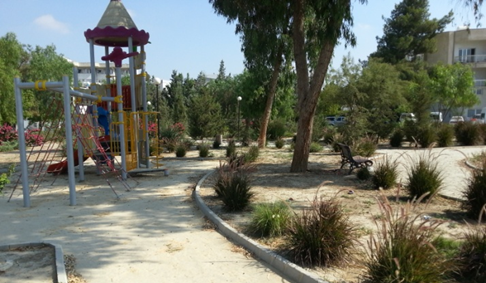 Figure 1: A neighborhood park in Niosia 4. CONCLUSION and DISCUSSIONA conclusion with regards to the research objectives and findings and related discussion should be added to this section. Section headings must be capitalized. The main headings and subheadings in the article are bold, aligned left and should be numbered as 1., 1.1., 1.1.1., 1.1.2. All letters of the main section headings should be capitalized and only the first letters of first level subheadings should be capitalized; only the first letter of the second level subheading should be upper case. Titles should be divided up to 3 levels. 1 line space should be left before the main headings. Subheadings do not need any line spacing before and after.REFERENCESAbisel, N., Arslan, U. T., Behçetoğulları, P., Karadoğan, A., Öztürk, S.R. & Ulusay, N. (2005). Çok Tuhaf Çok Tanıdık. İstanbul: Metis.Barr, S., & Gilg, A. W. (2006). Sustainable lifestyles: Framing environmental action in and around the home. Geoforum, 37 (6), 906–920 Song, Y., & Knaap, G. J. (2003). New urbanism and housing values: A disaggregate assessment. Journal of Urban Economics, 54, 218–238.Strongly Disagree (%)Disagree (%)Unsure (%)Agree (%)Strongly Agree (%)Nicosia36.6733.313.336.6710Famagusta26.6636.6716.676.6713.33Kyrenia46.6726.666.6716.673.33Total36.6732.2212.22108.89